ИЗМЕНЕНИЯ И ДОПОЛНЕНИЯ № 4в Правила доверительного управленияОткрытым паевым инвестиционным фондом рыночных финансовых инструментов «ПРОМСВЯЗЬ – Глобальные фонды» зарегистрированы ФСФР России за № 2004-94173468 от 09.12.2010 г.Изложить Правила доверительного управления Открытым паевым инвестиционным фондом рыночных финансовых инструментов «ПРОМСВЯЗЬ – Глобальные фонды» (далее - «Правила Фонда») в следующей редакции:г. Москва, 2019ПРАВИЛА ДОВЕРИТЕЛЬНОГО УПРАВЛЕНИЯОткрытым паевым инвестиционным фондом рыночных финансовых инструментов«ПРОМСВЯЗЬ – Оборонный»Общие положенияПолное название паевого инвестиционного фонда: Открытый паевой инвестиционный фонд рыночных финансовых инструментов «ПРОМСВЯЗЬ – Оборонный» (далее - фонд).Краткое название фонда: ОПИФ рыночных финансовых инструментов «ПРОМСВЯЗЬ – Оборонный».Тип фонда - открытый.Полное фирменное наименование управляющей компании фонда: Общество с ограниченной ответственностью «Управляющая компания ПРОМСВЯЗЬ» (далее - управляющая компания).Место нахождения управляющей компании: Российская Федерация, город Москва.Лицензия управляющей компании от 20 декабря 2002 г. № 21-000-1-00096 на осуществление деятельности по управлению инвестиционными фондами, паевыми инвестиционными фондами и негосударственными пенсионными фондами, предоставленная Центральным Банком Российской Федерации (Банком России).Полное фирменное наименование специализированного депозитария фонда: Закрытое акционерное общество «Первый Специализированный Депозитарий» (далее - специализированный депозитарий). Место нахождения специализированного депозитария: Российская Федерация, 125167, Москва, ул. Восьмого марта 4-я, д. 6А.Лицензия специализированного депозитария на осуществление деятельности специализированного депозитария инвестиционных фондов, паевых инвестиционных фондов и негосударственных пенсионных фондов от 8 августа 1996 г. № 22-000-1-00001, предоставленная Федеральной службой по финансовым рынкам.Полное фирменное наименование лица, осуществляющего ведение реестра владельцев инвестиционных паев фонда: Закрытое акционерное общество «Первый Специализированный Депозитарий» (далее - регистратор).Место нахождения регистратора: Российская Федерация, 125167, Москва, ул. Восьмого марта 4-я, д. 6А.Лицензия регистратора на осуществление деятельности специализированного депозитария инвестиционных фондов, паевых инвестиционных фондов и негосударственных пенсионных фондов от 8 августа 1996 г. № 22-000-1-00001, предоставленная Федеральной службой по финансовым рынкам.Полное фирменное наименование аудиторской организации фонда: Общество с ограниченной ответственностью «МАРКА АУДИТ» (далее – аудиторская организация).Место нахождения аудиторской организации: 117393, Российская Федерация, г. Москва, ул. Академика Пилюгина, д.12, корп. 2, кв. 551.15. Настоящие Правила определяют условия доверительного управления фондом.Учредитель доверительного управления передает имущество в доверительное управление управляющей компании для объединения этого имущества с имуществом иных учредителей доверительного управления и включения его в состав фонда на определенный срок, а управляющая компания обязуется осуществлять управление имуществом в интересах учредителя доверительного управления.Присоединение к договору доверительного управления фондом осуществляется путем приобретения инвестиционных паев фонда (далее - инвестиционные паи), выдаваемых управляющей компанией.16. Имущество, составляющее фонд, является общим имуществом владельцев инвестиционных паев и принадлежит им на праве общей долевой собственности. Раздел имущества, составляющего фонд, и выдел из него доли в натуре не допускаются.Присоединение к договору доверительного управления фондом означает отказ владельцев инвестиционных паев от осуществления преимущественного права приобретения доли в праве собственности на имущество, составляющее фонд.17. Владельцы инвестиционных паев несут риск убытков, связанных с изменением рыночной стоимости имущества, составляющего фонд.18. Формирование фонда начинается по истечении 10 (десяти) рабочих дней с даты регистрации настоящих Правил федеральным органом исполнительной власти по рынку ценных бумаг.Срок формирования фонда: 3 (Три) месяца с даты начала формирования фонда.Сумма денежных средств, передаваемых в оплату инвестиционных паев, необходимая для завершения (окончания) формирования фонда - 30 000 000 (Тридцать миллионов) рублей.Датой завершения (окончания) формирования фонда является дата направления управляющей компанией в федеральный орган исполнительной власти по рынку ценных бумаг отчета о завершении (окончании) формирования фонда.Дата окончания срока действия договора доверительного управления фондом: 01 июля 2020 года.Срок действия договора доверительного управления фондом считается продленным на тот же срок, если на дату его окончания владельцы инвестиционных паев не потребовали погашения всех принадлежащих им инвестиционных паев или не наступили иные основания для прекращения фонда.Инвестиционная декларация Целью инвестиционной политики управляющей компании является получение дохода при инвестировании имущества, составляющего фонд, в объекты, предусмотренные настоящими Правилами, в соответствии с инвестиционной политикой управляющей компании. Инвестиционной политикой управляющей компании является долгосрочное вложение средств в ценные бумаги и краткосрочное вложение средств в имущественные права из фьючерсных и опционных договоров (контрактов).Фонд нацелен на получение дохода в основном за счет размещения средств в наиболее привлекательные инвестиционные классы активов российского оборонно-промышленного комплекса.Имущественные права из фьючерсных и опционных договоров (контрактов) могут включаться в состав активов фонда для случаев хеджирования (защиты от) ценового или валютного риска во времени либо с целью получения дохода от изменения цены базового актива,  в целях настоящих Правил под которым понимаются активы, указанные в пункте 22 настоящих Правил (в том числе изменения значения индекса, рассчитываемого исходя из стоимости данных активов), а также денежные средства в иностранной валюте, величины процентных ставок, уровень инфляции, курсы валют.Объекты инвестирования, их состав и описание.Имущество, составляющее фонд, может быть инвестировано в:Допущенные к организованным торгам (или в отношении которых биржей принято решение о включении в котировальные списки) на биржах Российской Федерации и биржах, расположенных в иностранных государствах, являющихся членами Евразийского экономического союза (ЕАЭС), Организации экономического сотрудничества и развития (ОЭСР), Европейского союза, Китая, Индии, Бразилии, Южно-Африканской Республики (далее - иностранные государства) и включенных в перечень иностранных бирж, утвержденный Указанием Банка России от 28 января 2016 года № 3949-У «Об утверждении перечня иностранных бирж, прохождение процедуры листинга на которых является обязательным условием для принятия российской биржей решения о допуске ценных бумаг иностранных эмитентов к организованным торгам, а также условием для непроведения организациями, осуществляющими операции с денежными средствами или иным имуществом, идентификации бенефициарных владельцев иностранных организаций, чьи ценные бумаги прошли процедуру листинга на таких биржах» (за исключением инвестиционных паев фондов для квалифицированных инвесторов) следующие активы:полностью оплаченные акции российских акционерных обществ, за исключением акций акционерных инвестиционных фондов;полностью оплаченные акции иностранных коммерческих организаций;акции акционерных инвестиционных фондов, относящихся к категории фонда рыночных финансовых инструментов или к категории фонда недвижимости;   инвестиционные паи закрытых паевых инвестиционных фондов, относящихся к категории фонда рыночных финансовых инструментов или к категории фонда недвижимости;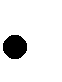 облигации российских юридических лиц;биржевые облигации российских юридических лиц;государственные ценные бумаги субъектов Российской Федерации и муниципальные ценные бумаги;  облигации иностранных эмитентов и международных финансовых организаций (далее вместе - облигации иностранных эмитентов);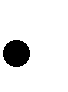    российские и иностранные депозитарные расписки на ценные бумаги, предусмотренные пунктом 22 Правил;производный финансовый инструмент при условии, что изменение его стоимости зависит от изменения стоимости активов, которые могут входить в состав фонда (в том числе изменения значения индекса, рассчитываемого исходя из стоимости активов, которые могут входить в состав фонда), от величины процентных ставок, уровня инфляции, курсов валют.Клиринговые сертификаты участия.Инструменты денежного рынка:  денежные средства в рублях и в иностранной валюте на счетах и во вкладах (депозитах) в российских кредитных организациях и иностранных юридических лицах, признанных банками по законодательству иностранных государств, на территории которых они зарегистрированы (иностранные банки). Денежные средства во вкладах (депозитах) в российских кредитных организациях и иностранных банках могут входить в состав активов фонда только при условии, что в случае досрочного расторжения указанного договора российская кредитная организация или иностранный банк обязана (обязан) вернуть сумму вклада (депозита, остатка на счете) и проценты по нему в срок, не превышающий 7 рабочих дней;депозитные сертификаты российских кредитных организаций и иностранных банков иностранных государств;государственные ценные бумаги Российской Федерации и иностранных государств; требования к кредитной организации выплатить денежный эквивалент драгоценных металлов по текущему курсу.Инвестиционные паи открытых паевых инвестиционных фондов, относящихся к категории фондов рыночных финансовых инструментов.Права требования из договоров, заключенных для целей доверительного управления в отношении активов, которые могут входить в состав активов фонда.Иные активы, включаемые в состав активов фонда в связи с оплатой расходов, связанных с доверительным управлением имуществом, составляющим фонд.Лица, обязанные по:  депозитным сертификатам российских кредитных организаций, государственным ценным бумагам Российской Федерации, государственным ценным бумагам субъектов Российской Федерации, муниципальным ценным бумагам, акциям российских акционерных обществ, облигациям российских юридических лиц, биржевым облигациям российских юридических лиц, акциям акционерных инвестиционных фондов, инвестиционным паям паевых инвестиционных фондов, российским депозитарным распискам, клиринговым сертификатам участия, должны быть зарегистрированы в Российской Федерации;  акциям иностранных коммерческих организаций, облигациям иностранных эмитентов, иностранным депозитарным распискам, должны быть зарегистрированы в государствах, включенных в Общероссийский классификатор стран мира; депозитным сертификатам иностранных банков иностранных государств, государственным ценным бумагам иностранных государств, должны быть зарегистрированы в иностранных государствах, указанных в подпункте 1 пункта 22 настоящих Правил.Активы, составляющие фонд, могут быть инвестированы как в обыкновенные, так и в привилегированные акции.Имущество, составляющее фонд, может быть инвестировано в облигации, эмитентами которых могут быть:российские органы государственной власти; иностранные органы государственной власти; органы местного самоуправления;международные финансовые организации; российские юридические лица; иностранные юридические лица.Инвестиционные паи открытых паевых инвестиционных фондов, депозитные сертификаты российских кредитных организаций и иностранных банков иностранных государств, государственные ценные бумаги Российской Федерации и иностранных государств могут быть как включены, так и не включены в котировальные списки бирж Российской Федерации или бирж, расположенных в иностранных государствах, как допущены, так и не допущены к торгам на биржах Российской Федерации и биржах, расположенных в иностранных государствах. Структура активов фонда должна соответствовать следующим требованиям:Доля стоимости инструментов денежного рынка со сроком до погашения (закрытия) менее трех месяцев, прав требований к юридическому лицу, возникших на основании договора о брокерском обслуживании с таким лицом (при условии, что указанным договором предусмотрено исполнение таким юридическим лицом обязательств в течение одного рабочего дня с даты предъявления указанных требований к исполнению), облигаций с фиксированным купонным доходом, рейтинг долгосрочной кредитоспособности выпуска (при отсутствии рейтинга выпуска - рейтинг эмитента) которых по классификации хотя бы одного из рейтинговых агентств, включенных в установленный Советом директоров Банка России перечень рейтинговых агентств, отличается от рейтинга в соответствующей валюте страны - эмитента валюты, в которой номинированы указанные облигации (для облигаций, номинированных в валюте государств - членов валютного союза, - от максимального рейтинга среди государств - членов валютного союза), не более чем на одну ступень, ценных бумаг, входящих в расчет фондовых индексов, указанных в подпункте d пункта 23 настоящих Правил, от стоимости чистых активов фонда в совокупности должна превышать большую из следующих величин:пять процентов;величину чистого месячного оттока инвестиционных паев, являющуюся минимальной из шести наибольших величин чистых месячных оттоков инвестиционных паев за последние 36 календарных месяцев (данное требование применяется, в случае если с даты завершения (окончания) формирования фонда прошло 36 календарных месяцев и более). Величина чистого месячного оттока инвестиционных паев определяется как отношение в процентах разности количества инвестиционных паев, в отношении которых по лицевым счетам в реестре владельцев инвестиционных паев были внесены расходные записи в результате их погашения, и количества инвестиционных паев, в отношении которых по лицевым счетам в реестре владельцев инвестиционных паев были внесены приходные записи в результате их выдачи, за календарный месяц к общему количеству выданных инвестиционных паев по данным реестра владельцев инвестиционных паев на последний день предыдущего календарного месяца.Для целей настоящего подпункта учитываются денежные средства, распоряжение которыми не ограничено на основании решения органа государственной власти, на которые не установлено обременение, ценные бумаги, права по продаже или иной передаче по договору которых не ограничены.Для целей настоящего подпункта используется рейтинг долгосрочной кредитоспособности в той же валюте (национальной и (или) иностранной), в какой предполагается осуществление выплат по указанным ценным бумагам согласно решению о выпуске таких ценных бумаг.b. Оценочная стоимость ценных бумаг одного юридического лица, денежные средства в рублях и в иностранной валюте на счетах и во вкладах (депозитах) в таком юридическом лице (если юридическое лицо является кредитной организацией или иностранным банком иностранного государства), права требования к такому юридическому лицу, в совокупности не должны превышать 15 процентов стоимости активов  фонда до 31 декабря 2019 года, с 1 января 2020 года - 14 процентов стоимости активов фонда, с 1 июля 2020 года - 13 процентов стоимости активов фонда, с 1 января 2021 года - 12 процентов стоимости активов фонда, с 1 июля 2021 года - 11 процентов стоимости активов фонда, а с 1 января 2022 года - 10 процентов стоимости активов фонда. Требования настоящего абзаца не распространяются на государственные ценные бумаги Российской Федерации и на права требования к центральному контрагенту.Оценочная стоимость ценных бумаг одного субъекта Российской Федерации, муниципального образования, государственных ценных бумаг одного иностранного государства, не должна превышать 15 процентов стоимости активов фонда до 31 декабря 2019 года, с 1 января 2020 года - 14 процентов стоимости активов фонда, с 1 июля 2020 года - 13 процентов стоимости активов фонда, с 1 января 2021 года - 12 процентов стоимости активов фонда, с 1 июля 2021 года - 11 процентов стоимости активов фонда, а с 1 января 2022 года - 10 процентов стоимости активов фонда.Для целей настоящего подпункта российские и иностранные депозитарные расписки рассматриваются как ценные бумаги, права собственности на которые удостоверяют соответствующие депозитарные расписки.Для целей настоящего подпункта ценные бумаги инвестиционных фондов, в том числе иностранных инвестиционных фондов, и ипотечные сертификаты участия рассматриваются как совокупность активов, в которые инвестировано имущество соответствующего фонда (ипотечного покрытия). Если лицо, обязанное по ценным бумагам инвестиционного фонда, не предоставляет и (или) не раскрывает информацию об активах, в которые инвестировано имущество инвестиционного фонда, такие ценные бумаги могут приобретаться в состав активов фонда (без учета требования, установленного абзацем первым настоящего подпункта), если в соответствии с  личным законом лица, обязанного по ценным бумагам инвестиционного фонда, такие ценные бумаги могут приобретаться неквалифицированными  инвесторами (неограниченным кругом лиц), а также при наличии одного из следующих обстоятельств: в соответствии с требованиями, предъявляемыми к деятельности инвестиционного фонда, или документами, регулирующими инвестиционную деятельность инвестиционного фонда (в том числе инвестиционной декларацией, проспектом эмиссии, правилами доверительного управления), доля ценных бумаг одного юридического лица не должна превышать 10 процентов стоимости активов инвестиционного фонда либо в соответствии с правом Европейского союза инвестиционному фонду предоставлено право осуществления деятельности на территории всех государств - членов Европейского союза и его деятельность регулируется правом Европейского союза.Для целей расчета ограничения, указанного в абзаце первом настоящего подпункта, при определении доли оценочной стоимости активов в стоимости активов фонда в сумме денежных средств в рублях и в иностранной валюте на счетах в одном юридическом лице и стоимости прав требований к одному юридическому лицу, возникших на основании договора о брокерском обслуживании с таким лицом (при условии, что указанным договором предусмотрено исполнение таким юридическим лицом обязательств в течение одного рабочего дня с даты предъявления указанных требований к исполнению), составляющих фонд, не учитывается сумма (или ее часть) денежных средств, подлежащих выплате в связи с погашением инвестиционных паев фонда на момент расчета ограничения. При этом общая сумма денежных средств и стоимость прав требований, которые не учитываются при расчете ограничения, указанного в абзаце первом настоящего подпункта, в отношении всех денежных средств в рублях и в иностранной валюте на всех счетах и в отношении всех прав требований к юридическим лицам, возникших на основании указанных договоров о брокерском обслуживании, составляющих фонд, в совокупности не должны превышать общую сумму денежных средств, подлежащих выплате в связи с погашением инвестиционных паев фонда на момент расчета ограничения.Для целей расчета ограничений, указанных в абзаце первом настоящего подпункта, при определении доли оценочной стоимости активов в стоимости активов фонда в сумме денежных средств в рублях и в иностранной валюте на счетах в одном юридическом лице, составляющих фонд, не учитывается сумма (или ее часть) денежных средств, находящихся на указанных счетах (одном из указанных счетов) и включенных в такой фонд при выдаче инвестиционных паев, в течение не более 2 рабочих дней с даты указанного включения.Стоимость лотов производных финансовых инструментов (если базовым (базисным) активом производного финансового инструмента является другой производный финансовый инструмент - стоимость лотов таких производных финансовых инструментов), стоимость ценных бумаг (сумма денежных средств), полученных управляющей компанией фонда по первой части договора репо, размер принятых обязательств по поставке активов по иным сделкам, дата исполнения которых не ранее 4 рабочих дней с даты заключения сделки, и заемные средства, предусмотренные подпунктом 5 пункта 1 статьи 40 Федерального закона «Об инвестиционных фондах», в совокупности не должны превышать 40 процентов стоимости чистых активов фонда.На дату заключения сделок с производными финансовыми инструментами, договоров репо, договоров займа, кредитных договоров или сделок, дата исполнения которых не ранее 4 рабочих дней с даты заключения сделки, совокупная стоимость активов, указанных в абзаце седьмом настоящего подпункта, с учетом заключенных ранее договоров репо и сделок, указанных в настоящем абзаце, и заемных средств, предусмотренных подпунктом 5 пункта 1 статьи 40 Федерального закона «Об инвестиционных фондах», не должна превышать 20 процентов стоимости чистых активов фонда.Для целей настоящего подпункта производные финансовые инструменты учитываются в объеме приобретаемых (отчуждаемых) базовых (базисных) активов таких производных финансовых инструментов (если базовым (базисным) активом является другой производный финансовый инструмент (индекс) - как базовые (базисные) активы таких производных финансовых инструментов (активы, входящие в список для расчета такого индекса) и открытой позиции, скорректированной по результатам клиринга.Договоры репо заключаются, если они соответствуют одному из следующих условий: контрагентом по договору репо является центральный контрагент либо указанный договор заключается на условиях поставки против платежа и предусмотренной договором репо обязанности каждой из сторон при изменении цены ценных бумаг, переданных по договору репо, уплачивать другой стороне денежные суммы и (или) передавать ценные бумаги в соответствии с пунктом 14 статьи 51.3 Федерального закона «О рынке ценных бумаг», при условии, что предметом договора репо могут быть только активы, включаемые в состав активов фонда, в соответствии с Правилами.Для целей абзаца седьмого и восьмого настоящего подпункта не учитываются договоры репо, по которым управляющая компания является покупателем по первой части договора репо, и которые предусматривают невозможность распоряжения приобретенными ценными бумагами, за исключением их возврата по второй части такого договора репо, а также опционные договоры, по которым управляющая компания имеет право требовать от контрагента покупки или продажи базового (базисного) актива.Требования пункта 23 настоящих Правил применяются до даты возникновения основания прекращения фонда.Перечень фондовых индексов:S&P/ASX-200 (Австралия)АТХ (Австрия)BEL20 (Бельгия)Bovespa Index(Бразилия)BUX (Венгрия)FTSE 100 (Великобритания)Hang Seng (Гонконг)DАХ (Германия)ОМХ Copenhagen 20 (Дания)ТА-35 (Израиль)S&P BSE SENSEX (Индия)ISEQ 20 (Ирландия)OMX Iceland 8 (Исландия)IBEX 35 (Испания)FTSE MIB (Италия)S&P/TSX Composite (Канада)Shanghai SE Composite (Китай)LuxX Index (Люксембург)IPC (Мексика)АЕХ Index (Нидерланды)S&P/NZX 50 (Новая Зеландия)OBX (Норвегия)WIG (Польша)PSI 20 (Португалия)Индекс МосБиржи (Россия)Индекс РТС (Россия)SAX (Словакия)SBI TOP (Словения)Dow Jones (США)S&P 500 (США)BIST 100 (Турция)ОМХ Helsinki 25 (Финляндия)САС 40 (Франция)РХ Index (Чешская республика)S&P/CLX IPSA (Чили)SMI (Швейцария)OMX Stockholm 30 (Швеция)OMX TALLINN_Gl (Эстония)FTSE/JSE Тор40 (ЮАР)KOSPI (Южная Корея)Nikkei 225 (Япония) Индекс МосБиржи голубых фишек (Россия).Описание рисков, связанных с инвестированием в ценные бумаги:Инвестирование в ценные бумаги связано с высокой степенью рисков и не подразумевает каких-либо гарантий, как по возврату основной инвестированной суммы, так и по получению каких-либо доходов на нее.Настоящее описание рисков не раскрывает информации обо всех рисках, вследствие разнообразия ситуаций, возникающих при инвестировании.В наиболее общем виде понятие риска связано с возможностью положительного или отрицательного отклонения результата деятельности от ожидаемых или плановых значений, т.е. риск характеризует неопределенность получения ожидаемого финансового результата по итогам деятельности.Для целей настоящего описания под риском при осуществлении операций по инвестированию понимается возможность наступления события, влекущего за собой потери для инвестора.Инвестирование в соответствии с настоящей инвестиционной декларацией и нормативными актами в сфере финансовых рынков в имущественные права по фьючерсным и опционным договорам (контрактам), предусматривающим приобретение базового актива, либо получение дохода от увеличения его стоимости (открытие длинной позиции) связано с рыночным риском базового актива (риском снижения его цены).Инвестирование в соответствии с настоящей инвестиционной декларацией и нормативными актами в сфере финансовых рынков в имущественные права по фьючерсным и опционным договорам (контрактам), предусматривающим отчуждение базового актива, либо получение дохода от снижения его стоимости (открытие короткой позиции) влечет как снижение риска уменьшения стоимости активов фонда, так и снижение доходности активов фонда.Владелец инвестиционных паев и лицо, желающее приобрести инвестиционные паи, неизбежно сталкиваются с необходимостью учитывать факторы риска самого различного свойства.Риски инвестирования в ценные бумаги включают, но не ограничиваются следующими рисками:политические и экономические риски, связанные с возможностью изменения политической ситуации, экспроприации, национализации, проведения политики, направленной на ограничение инвестиций в отрасли экономики, являющиеся сферой особых государственных интересов, падением цен на энергоресурсы и прочие обстоятельства;системный риск, связанный с неспособностью большого числа финансовых институтов выполнять свои обязательства. К системным рискам, в том числе, относится риск банковской системы;рыночный риск, связанный с колебаниями курсов валют, процентных ставок, цен финансовых инструментов;кредитный риск, связанный, в частности, с возможностью неисполнения принятых обязательств со стороны эмитентов ценных бумаг, контрагентов по сделкам, банков, клиринговых организаций и прочих институтов, участвующих в расчетах по денежным средствам и ценным бумагам;риск неправомочных действий в отношении ценных бумаг со стороны третьих лиц;риск рыночной ликвидности, связанный с потенциальной невозможностью реализовать активы по благоприятным ценам;операционный риск, связанный с возможностью неправильного функционирования оборудования и программного обеспечения, используемого при обработке транзакций, а также неправильных действий или бездействия персонала организаций, участвующих в расчетах, осуществлении депозитарной деятельности и прочими обстоятельствами;регуляторный риск, связанный с непредсказуемостью изменений действующего законодательства, а также с несовершенством законов и иных нормативных актов, в том числе, регулирующих условия обращения ценных бумаг;риск возникновения форс-мажорных обстоятельств, таких как природные катаклизмы, техногенные катастрофы, массовые беспорядки, забастовки, боевые и военные действия;налоговый риск, связанный с вероятными негативными налоговыми последствиями для владельцев инвестиционных паев, а также с возможностью изменения действующего законодательства в области налогообложения. Лицо, рассматривающее возможность приобретения инвестиционных паев, должно самостоятельно оценить возможные налоговые последствия, связанные с такими инвестициями.Общеизвестна прямая зависимость величины ожидаемой прибыли от уровня принимаемого риска. Оптимальное соотношение уровней риска и ожидаемой прибыли различно и зависит от целого ряда объективных и субъективных факторов. При планировании и проведении операций с инвестиционными паями владелец инвестиционных паев или лицо, желающее приобрести инвестиционные паи, всегда должны помнить, что на практике возможности положительного и отрицательного отклонения реального результата от запланированного (или ожидаемого) часто существуют одновременно и реализуются в зависимости от целого ряда конкретных обстоятельств, степень учета которых, собственно, и определяет результативность операций владельца инвестиционных паев.Стоимость объектов вложения средств и соответственно расчетная стоимость инвестиционного пая фонда могут увеличиваться и уменьшаться, ни государство, ни Управляющая компания не гарантируют доходность инвестиций в фонд. Заявления любых лиц об увеличении в будущем стоимости инвестиционного пая фонда могут расцениваться не иначе как предположения.Результаты деятельности управляющей компании в прошлом не являются гарантией доходов фонда в будущем, решение о приобретении инвестиционных паев фонда принимается инвестором самостоятельно после ознакомления с настоящими Правилами.Права и обязанности управляющей компанииС даты завершения (окончания) формирования фонда управляющая компания осуществляет доверительное управление фондом путем совершения любых юридических и фактических действий в отношении имущества, составляющего фонд, в том числе путем распоряжения указанным имуществом.Управляющая компания совершает сделки с имуществом, составляющим фонд, от своего имени, указывая при этом, что она действует в качестве доверительного управляющего. Это условие считается соблюденным, если при совершении действий, не требующих письменного оформления, другая сторона будет информирована об их совершении доверительным управляющим в этом качестве, а в письменных документах после наименования управляющей компании сделана пометка "Д.У." и указано название фонда.При отсутствии указания о том, что управляющая компания действует в качестве доверительного управляющего, она обязывается перед третьими лицами лично и отвечает перед ними только принадлежащим ей имуществом.Управляющая компания:без специальной доверенности осуществляет все права, удостоверенные ценными бумагами, составляющими фонд, в том числе право голоса по голосующим ценным бумагам;предъявляет иски и выступает ответчиком по искам в суде в связи с осуществлением деятельности по доверительному управлению фондом;действуя в качестве доверительного управляющего фондом, вправе при условии соблюдения установленных нормативными актами в сфере финансовых рынков требований, направленных на ограничение рисков, заключать договоры, являющиеся производными финансовыми инструментами;передает свои права и обязанности по договору доверительного управления фондом другой управляющей компании в порядке, установленном нормативными актами в сфере финансовых рынков;вправе принять решение о прекращении фонда;вправе погасить за счет имущества, составляющего фонд, задолженность, возникшую в результате использования управляющей компанией собственных денежных средств для выплаты денежной компенсации владельцам инвестиционных паев.Управляющая компания обязана:осуществлять доверительное управление фондом в соответствии с Федеральным законом "Об инвестиционных фондах", другими федеральными законами, нормативными актами в сфере финансовых рынков и настоящими Правилами;при осуществлении доверительного управления фондом действовать разумно и добросовестно в интересах владельцев инвестиционных паев;передавать имущество, составляющее фонд, для учета и (или) хранения специализированному депозитарию, если для отдельных видов имущества нормативными правовыми актами Российской Федерации, в том числе нормативными актами в сфере финансовых рынков, не предусмотрено иное;передавать специализированному депозитарию копии всех первичных документов в отношении имущества, составляющего фонд, незамедлительно с момента их составления или получения.раскрывать информацию о дате составления списка владельцев инвестиционных паев для осуществления ими своих прав не позднее 3 рабочих дней до дня составления указанного списка;раскрывать отчеты, требования к которым устанавливаются Банком России. Управляющая компания не вправе:распоряжаться имуществом, составляющим фонд, без предварительного согласия специализированного депозитария, за исключением сделок, совершаемых на организованных торгах, проводимых российской или иностранной биржей либо иным организатором торговли;распоряжаться денежными средствами, находящимися на транзитном счете, без предварительного согласия специализированного депозитария;использовать имущество, составляющее фонд, для обеспечения исполнения собственных обязательств, не связанных с доверительным управлением фондом, или для обеспечения исполнения обязательств третьих лиц;взимать проценты за пользование денежными средствами управляющей компании, предоставленными для выплаты денежной компенсации владельцам инвестиционных паев, в случае недостаточности денежных средств, составляющих фонд;совершать следующие сделки или давать поручения на совершение следующих сделок:  сделки по приобретению за счет имущества, составляющего фонд, объектов, не предусмотренных Федеральным законом "Об инвестиционных фондах", нормативными актами в сфере финансовых рынков, инвестиционной декларацией фонда;  сделки по безвозмездному отчуждению имущества, составляющего фонд;  сделки, в результате которых управляющей компанией принимается обязанность по передаче имущества, которое в момент принятия такой обязанности не составляет фонд, за исключением сделок, совершаемых на организованных торгах, при условии осуществления клиринга по таким сделкам;  сделки по приобретению имущества, являющегося предметом залога или иного обеспечения, в результате которых в состав фонда включается имущество, являющееся предметом залога или иного обеспечения; договоры займа или кредитные договоры, возврат денежных средств по которым осуществляется за счет имущества фонда, за исключением случаев получения денежных средств для погашения инвестиционных паев при недостаточности денежных средств, составляющих фонд. При этом совокупный объем задолженности, подлежащей погашению за счет имущества, составляющего фонд, по всем договорам займа и кредитным договорам не должен превышать 20 (двадцать) процентов стоимости чистых активов фонда, а срок привлечения заемных средств по каждому договору займа и кредитному договору (включая срок продления) не может превышать 6 (шесть) месяцев;  сделки репо, подлежащие исполнению за счет имущества фонда. Данное ограничение не применяется в случае соблюдения требований, предусмотренных подпунктом b пункта 23 настоящих Правил;  сделки по приобретению в состав фонда имущества, находящегося у управляющей компании в доверительном управлении по иным договорам, и имущества, составляющего активы акционерного инвестиционного фонда, в котором управляющая компания выполняет функции единоличного исполнительного органа;  сделки по отчуждению имущества, составляющего фонд, в состав имущества, находящегося у управляющей компании в доверительном управлении по иным договорам, или в состав имущества, составляющего активы акционерного инвестиционного фонда, в котором управляющая компания выполняет функции единоличного исполнительного органа; сделки по приобретению в состав фонда ценных бумаг, выпущенных (выданных) участниками управляющей компании, их основными и преобладающими хозяйственными обществами, дочерними и зависимыми обществами управляющей компании, а также специализированным депозитарием, аудиторской организацией, регистратором; сделки по приобретению в состав фонда имущества, принадлежащего управляющей компании, ее участникам, основным и преобладающим хозяйственным обществам ее участников, ее дочерним и зависимым обществам, либо по отчуждению имущества, составляющего фонд, указанным лицам; сделки по приобретению в состав фонда имущества у специализированного депозитария, аудиторской организации, с которыми управляющей компанией заключены договоры, либо по отчуждению имущества указанным лицам, за исключением случаев оплаты расходов, перечисленных в пункте 89 настоящих Правил, а также иных случаев, предусмотренных настоящими Правилами; сделки по приобретению в состав фонда ценных бумаг, выпущенных (выданных) управляющей компанией, а также акционерным инвестиционным фондом, активы которого находятся в доверительном управлении управляющей компании или функции единоличного исполнительного органа которого осуществляет управляющая компания;заключать договоры возмездного оказания услуг, подлежащих оплате за счет активов фонда, в случаях, установленных нормативными актами в сфере финансовых рынков. Ограничения на совершение сделок с ценными бумагами, установленные абзацами восьмым, девятым, одиннадцатым и двенадцатым подпункта 5 пункта 28 настоящих Правил, не применяются, если такие сделки с ценными бумагами совершаются на организованных торгах на основе заявок на покупку (продажу) по наилучшим из указанных в них ценам при условии, что заявки адресованы всем участникам торгов и информация, позволяющая идентифицировать подавших заявки участников торгов, не раскрывается в ходе торгов другим участникам. Ограничения на совершение сделок, установленные абзацем десятым подпункта 5 пункта 28 настоящих Правил, не применяются, если указанные сделки:совершаются с ценными бумагами, включенными в котировальные списки российских бирж;совершаются при размещении дополнительных ценных бумаг акционерного общества при осуществлении управляющей компанией права акционера на преимущественное приобретение акций и эмиссионных ценных бумаг, конвертируемых в акции этого акционерного общества;являются сделками по приобретению акций акционерных обществ, которые на момент совершения сделок являлись зависимыми (дочерними) хозяйственными обществами управляющей компании в силу приобретения последней указанных акций в имущество, составляющее активы фонда. По сделкам, совершенным в нарушение требований подпункта 3 пункта 26, подпунктов 1, 3 и 5 пункта 28 настоящих Правил, управляющая компания несет обязательства лично и отвечает только принадлежащим ей имуществом. Долги, возникшие по таким обязательствам, не могут погашаться за счет имущества, составляющего фонд.Права владельцев инвестиционных паев. Инвестиционные паиПрава владельцев инвестиционных паев удостоверяются инвестиционными паями.Инвестиционный пай является именной ценной бумагой, удостоверяющей:долю его владельца в праве собственности на имущество, составляющее фонд;право требовать от управляющей компании надлежащего доверительного управления фондом;право требовать от управляющей компании погашения инвестиционного пая и выплаты в связи с этим денежной компенсации, соразмерной приходящейся на него доле в праве общей собственности на имущество, составляющее фонд, в любой рабочий день;право на получение денежной компенсации при прекращении договора доверительного управления фондом со всеми владельцами инвестиционных паев (прекращении фонда) в размере, пропорциональном приходящейся на него доле имущества, распределяемого среди владельцев инвестиционных паев.Каждый инвестиционный пай удостоверяет одинаковую долю в праве общей собственности на имущество, составляющее фонд, и одинаковые права.Инвестиционный пай не является эмиссионной ценной бумагой.Права, удостоверенные инвестиционным паем, фиксируются в бездокументарной форме.Инвестиционный пай не имеет номинальной стоимости. Количество инвестиционных паев, выдаваемых управляющей компанией, не ограничивается. При выдаче одному лицу инвестиционных паев, составляющих дробное число, количество инвестиционных паев определяется с точностью до 5 (пятого) знака после запятой. Инвестиционные паи свободно обращаются по завершении (окончании) формирования фонда.Специализированный депозитарий, регистратор, аудиторская организация не могут являться владельцами инвестиционных паев. Учет прав на инвестиционные паи осуществляется на лицевых счетах в реестре владельцев инвестиционных паев и на счетах депо депозитариями. Способы получения выписок из реестра владельцев инвестиционных паев.Выписка, предоставляемая в электронной форме, направляется заявителю в электронной форме с электронной подписью регистратора.Выписка, предоставляемая в форме документа на бумажном носителе, вручается лично у регистратора или иного уполномоченного им лица заявителю или его уполномоченному представителю при отсутствии указания в данных счета иного способа предоставления выписки.При представлении выписки по запросу нотариуса или уполномоченного законом государственного органа она направляется в форме документа на бумажном носителе по адресу соответствующего нотариуса или органа, указанному в запросе.Выдача инвестиционных паевУправляющая компания осуществляет выдачу инвестиционных паев при формировании фонда, а также после завершения формирования фонда.Выдача инвестиционных паев осуществляется путем внесения записи по лицевому счету приобретателя или номинального держателя в реестре владельцев инвестиционных паев.Выдача инвестиционных паев осуществляется на основании заявки на приобретение инвестиционных паев, содержащей обязательные сведения, включаемые в заявку на приобретение инвестиционных паев, согласно приложениям.Каждая заявка на приобретение инвестиционных паев предусматривает выдачу инвестиционных паев при каждом поступлении денежных средств в оплату инвестиционных паев.В оплату инвестиционных паев передаются только денежные средства.Выдача инвестиционных паев осуществляется при условии включения в состав фонда денежных средств, переданных в оплату инвестиционных паев. Заявки на приобретение инвестиционных паев Заявки на приобретение инвестиционных паев носят безотзывный характер. Прием заявок на приобретение инвестиционных паев осуществляется со дня начала формирования фонда каждый рабочий день.Прием заявок на приобретение инвестиционных паев не осуществляется со дня возникновения основания прекращения фонда. Порядок подачи заявок на приобретение инвестиционных паев:  Заявки на приобретение инвестиционных паев, оформленные в соответствии с приложениями № 1 и № 2 к настоящим Правилам, подаются в пунктах приема заявок инвестором или его уполномоченным представителем.Заявки на приобретение инвестиционных паев, оформленные в соответствии с приложением № 3 к настоящим Правилам, подаются в пунктах приема заявок номинальным держателем или его уполномоченным представителем.Заявки на приобретение инвестиционных паев, направленные почтой (в том числе электронной), факсом или курьером, не принимаются.Заявки на приобретение инвестиционных паев могут быть направлены в управляющую компанию физическим лицом, действующим от своего имени, посредством электронной связи в виде электронных документов при одновременном соблюдении следующих условий:- физическое лицо, желающее приобрести инвестиционные паи, является зарегистрированным пользователем программного комплекса управляющей компании «Кабинет клиента», доступного в информационно-телекоммуникационной сети «Интернет» по адресу https://lk.psbam.ru/pcc_auth/startpg.php (далее – Кабинет клиента) и в установленном порядке подтвердило свое согласие с правилами его использования, установленными управляющей компанией; - заявка на приобретение инвестиционных паев направлена в виде электронного документа, созданного путем заполнения электронных форм в Кабинете клиента;- заявка на приобретение инвестиционных паев заверена простой электронной подписью физического лица, желающего приобрести инвестиционные паи. Датой и временем приема заявки на приобретение инвестиционных паев, поданной посредством электронной связи с соблюдением вышеуказанных требований, считается дата и время получения электронного документа управляющей компанией, определяемых правилами использования Кабинета клиента, установленными управляющей компанией. Заявки на приобретение, направленные посредством электронной связи в выходной (нерабочий) день, считаются принятыми управляющей компанией в первый рабочий день, следующий за днем их направления.В случае отказа в приеме заявки на приобретение инвестиционных паев, поданной посредством электронной связи по основаниям, предусмотренным настоящими Правилами или действующим законодательством Российской Федерации, мотивированный отказ направляется управляющей компанией в виде электронного документа, заверенного электронной подписью через Кабинет клиента. Заявки на приобретение инвестиционных паев подаются: управляющей компании;агенту по выдаче и погашению инвестиционных паев (далее – агент). В приеме заявок на приобретение инвестиционных паев отказывается в следующих случаях:несоблюдение порядка и сроков подачи заявок, установленных настоящими Правилами;отсутствие надлежаще оформленных документов, необходимых для открытия в реестре владельцев инвестиционных паев лицевого счета, на который должны быть зачислены приобретаемые инвестиционные паи, если такой счет не открыт;приобретение инвестиционного пая лицом, которое в соответствии с Федеральным законом "Об инвестиционных фондах" не может быть владельцем инвестиционных паев;принятие	управляющей	компанией	решения	о	приостановлении выдачи инвестиционных паев;введение Банком России запрета на проведение операций по выдаче инвестиционных паев и (или) приему заявок на приобретение инвестиционных паев;несоблюдение правил приобретения инвестиционных паев;возникновение основания для прекращения фонда;иные случаи, предусмотренные Федеральным законом "Об инвестиционных фондах".Выдача инвестиционных паев при формировании фондаВыдача инвестиционных паев при формировании фонда осуществляется при условии передачи в их оплату денежных средств в сумме не менее 10 000 (Десяти тысяч) рублей.Выдача инвестиционных паев при формировании фонда осуществляется при условии включения в состав фонда денежных средств, переданных в оплату инвестиционных паев. При этом выдача инвестиционных паев должна осуществляться в день включения в состав фонда всех денежных средств, подлежащих включению, или в следующий за ним рабочий день.Сумма денежных средств, на которую выдается инвестиционный пай при формировании фонда, составляет 1 000 (Одна тысяча) рублей и является единой для всех приобретателей.Количество инвестиционных паев, выдаваемых управляющей компанией при формировании фонда, определяется путем деления суммы денежных средств, включенных в состав фонда, на сумму денежных средств, на которую в соответствии с настоящими Правилами выдается инвестиционный пай.В случае если основания для включения в состав фонда денежных средств, переданных в оплату инвестиционных паев, наступили после дня, когда стоимость имущества, подлежащего включению в состав фонда, достигла размера, необходимого для завершения (окончания) его формирования, но до даты завершения (окончания) его формирования, включение указанных денежных средств в состав фонда осуществляется на следующий рабочий день после даты завершения (окончания) формирования фонда. При этом количество инвестиционных паев, выдаваемых управляющей компанией, определяется в соответствии с пунктом 65 настоящих Правил.Выдача инвестиционных паев после даты завершения (окончания) формирования фондаВыдача инвестиционных паев после даты завершения (окончания) формирования фонда должна осуществляться в день включения в состав фонда денежных средств, переданных в оплату инвестиционных паев, или в следующий за ним рабочий день.Выдача инвестиционных паев после даты завершения (окончания) формирования фонда осуществляется при условии передачи в их оплату денежных средств в сумме не менее:3 000 (Три тысячи) рублей – для лиц, ранее не имевших инвестиционные паи фонда на лицевом счете в реестре владельцев инвестиционных паев;1 000 (Одна тысяча) рублей – для лиц, имеющих или ранее имевших инвестиционные паи фонда на лицевом счете в реестре владельцев инвестиционных паев.Порядок передачи денежных средств в оплату инвестиционных паевДенежные средства, передаваемые в оплату инвестиционных паев, зачисляются на транзитный счет, реквизиты которого указаны в сообщении, раскрытом управляющей компанией в соответствии с требованиями нормативных актов в сфере финансовых рынков.Возврат денежных средств, переданных в оплату инвестиционных паевУправляющая компания возвращает денежные средства лицу, передавшему их в оплату инвестиционных паев, если включение этих денежных средств в состав фонда противоречит Федеральному закону «Об инвестиционных фондах», нормативным правовым актам Российской Федерации или настоящим Правилам, в том числе, если в оплату инвестиционных паев переданы денежные средства в сумме, меньше установленной настоящими Правилами минимальной суммы денежных средств, которая может быть передана в оплату инвестиционных паев.Возврат денежных средств в случаях, предусмотренных пунктом 58 настоящих Правил, осуществляется управляющей компанией в течение 5 (Пяти) рабочих дней с даты, когда управляющая компания узнала или должна была узнать, что денежные средства не могут быть включены в состав фонда, за исключением случая, предусмотренного пунктом 60 настоящих Правил.Возврат денежных средств осуществляется управляющей компанией на банковский счет, указанный в заявке на приобретение инвестиционных паев. В случае невозможности осуществить возврат денежных средств на банковский счет, указанный в заявке, возврат осуществляется на иной банковский счет, сведения о котором представлены лицом, передавшим денежные средства в оплату инвестиционных паев, в течение 5 рабочих дней с даты представления соответствующих сведений.В случае невозможности осуществить возврат денежных средств на банковский счет, указанный в заявке, или на иной банковский счет, сведения о котором представлены лицом, передавшим денежные средства в оплату инвестиционных паев, управляющая компания по истечении 3 месяцев с даты, когда она узнала или должна была узнать, что денежные средства не могут быть включены в состав фонда, передает денежные средства, подлежащие возврату, в депозит нотариуса.Включение денежных средств в состав фондаДенежные средства, переданные в оплату инвестиционных паев при формировании фонда, включаются в состав фонда только при соблюдении всех следующих условий:если приняты заявки на приобретение инвестиционных паев и документы, необходимые для открытия лицевых счетов в реестре владельцев инвестиционных паев;если денежные средства, переданные в оплату инвестиционных паев согласно указанным заявкам, поступили управляющей компании;если сумма денежных средств, переданных в оплату инвестиционных паев, достигла размера, необходимого для завершения (окончания) формирования фонда;если не приостановлена выдача инвестиционных паев.Денежные средства, переданные в оплату инвестиционных паев при выдаче инвестиционных паев после даты завершения (окончания) формирования фонда, включаются в состав фонда только при соблюдении всех следующих условий:если приняты заявки на приобретение инвестиционных паев и документы, необходимые для открытия лицевых счетов в реестре владельцев инвестиционных паев;если денежные средства, переданные в оплату инвестиционных паев согласно указанным заявкам, поступили управляющей компании;если не приостановлена выдача инвестиционных паев и отсутствуют основания для прекращения фонда.Включение денежных средств, переданных в оплату инвестиционных паев, в состав фонда осуществляется на основании надлежаще оформленной заявки на приобретение инвестиционных паев и документов, необходимых для открытия приобретателю (номинальному держателю) лицевого счета в реестре владельцев инвестиционных паев.Порядок и сроки включения денежных средств, переданных в оплату инвестиционных паев, в состав фонда:денежные средства, переданные в оплату инвестиционных паев должны быть включены в состав фонда в срок не позднее 5 (Пяти) рабочих дней с даты возникновения оснований для их включения в состав фонда. При этом денежные средства включаются в состав фонда не ранее дня их зачисления на банковский счет, открытый для расчетов по операциям, связанным с доверительным управлением фондом, и не позднее рабочего дня, следующего за днем такого зачисления.Определение количества инвестиционных паев, выдаваемых после даты завершения (окончания) формирования фондаКоличество инвестиционных паев, выдаваемых управляющей компанией после даты завершения (окончания) формирования фонда, определяется путем деления суммы денежных средств, включенных в состав фонда, на расчетную стоимость инвестиционного пая, определенную на рабочий день, предшествующий дню выдачи инвестиционных паев.Количество инвестиционных паев, выдаваемых управляющей компанией после даты завершения (окончания) формирования фонда, не может быть определено исходя из расчетной стоимости инвестиционного пая, определенной на момент времени, предшествующий моменту подачи заявки на приобретение инвестиционных паев или моменту поступления денежных средств в оплату инвестиционных паев.После завершения формирования фонда надбавка, на которую увеличивается расчетная стоимость инвестиционного пая при подаче заявки на приобретение инвестиционных паев управляющей компании или агенту, составляет 1,5 (Одна целая пять десятых) процента от расчетной стоимости инвестиционного пая.Надбавка составляет 0,5 (Ноль целых пять десятых) процента от расчетной стоимости инвестиционного пая в случае подачи управляющей компании заявки на приобретение инвестиционных паев физическим лицом при сумме инвестирования 10 000 000 (десять миллионов) рублей и выше.Погашение инвестиционных паевПогашение инвестиционных паев может осуществляться после даты завершения (окончания) формирования фонда.Погашение инвестиционных паев осуществляется на основании требований об их погашении, а в случае прекращения фонда - независимо от заявления таких требований.Требования о погашении инвестиционных паев подаются в форме заявки на погашение инвестиционных паев, содержащей обязательные сведения, предусмотренные приложением к настоящим Правилам.Заявки на погашение инвестиционных паев носят безотзывный характер.Заявки на погашение инвестиционных паев подаются в следующем порядке:Заявки на погашение инвестиционных паев, оформленные в соответствии с приложениями № 4 и № 5 к настоящим Правилам, подаются в пунктах приема заявок владельцем инвестиционных паев или его уполномоченным представителем.Заявки на погашение инвестиционных паев, оформленные в соответствии с приложением № 6 к настоящим Правилам, подаются в пунктах приема заявок номинальным держателем или его уполномоченным представителем.Заявки на погашение инвестиционных паев, направленные почтой (в том числе электронной), факсом или курьером, не принимаются.Заявки на погашение инвестиционных паев, права на которые учитываются в реестре владельцев инвестиционных паев на лицевом счете, открытом номинальному держателю, подаются этим номинальным держателем.Заявки на погашение инвестиционных паев могут быть направлены в управляющую компанию физическим лицом, действующим от своего имени, посредством электронной связи в виде электронных документов при одновременном соблюдении следующих условий: - физическое лицо, желающее погасить инвестиционные паи, является зарегистрированным пользователем программного комплекса управляющей компании «Кабинет клиента», доступного в информационно-телекоммуникационной сети «Интернет» по адресу https://lk.psbam.ru/pcc_auth/startpg.php (далее – Кабинет клиента) и в установленном порядке подтвердило свое согласие с правилами его использования, установленными управляющей компанией; - заявка на погашение инвестиционных паев направлена в виде электронного документа, созданного путем заполнения электронных форм в Кабинете клиента;- заявка на погашение инвестиционных паев заверена простой электронной подписью физического лица, желающего погасить инвестиционные паи. Датой и временем приема заявки на погашение инвестиционных паев, поданной посредством электронной связи с соблюдением вышеуказанных требований, считается дата и время получения электронного документа управляющей компанией, определяемых правилами использования Кабинета клиента, установленными управляющей компанией. Заявки на погашение, направленные посредством электронной связи в выходной (нерабочий) день, считаются принятыми управляющей компанией в первый рабочий день, следующий за днем их направления.В случае отказа в приеме заявки на погашение инвестиционных паев, поданной посредством электронной связи по основаниям, предусмотренным настоящими Правилами или действующим законодательством Российской Федерации, мотивированный отказ направляется управляющей компанией в виде электронного документа, заверенного электронной подписью через Кабинет клиента.  Прием заявок на погашение инвестиционных паев осуществляется каждый рабочий день.  Заявки на погашение инвестиционных паев подаются:управляющей компании;агенту.Лица, которым в соответствии с правилами могут подаваться заявки на приобретение инвестиционных паев, принимают также заявки на погашение инвестиционных паев. В приеме заявок на погашение инвестиционных паев отказывается в следующих случаях:несоблюдение порядка подачи заявок, установленного настоящими Правилами;принятие решения об одновременном приостановлении выдачи и погашения инвестиционных паев;введение Банком России запрета на проведение операций по погашению инвестиционных паев и (или) принятию заявок на погашение инвестиционных паев;возникновение основания для прекращения фонда;подача заявки на погашение инвестиционных паев до даты завершения (окончания) формирования фонда. Принятые заявки на погашение инвестиционных паев удовлетворяются в пределах количества инвестиционных паев, учтенных на соответствующем лицевом счете в реестре владельцев инвестиционных паев.Погашение инвестиционных паев осуществляется путем внесения записей по лицевому счету в реестре владельцев инвестиционных паев.Погашение инвестиционных паев осуществляется в срок не более 3 (трех) рабочих дней со дня приема заявки на погашение инвестиционных паев.Сумма денежной компенсации, подлежащей выплате в случае погашения инвестиционных паев, определяется на основе расчетной стоимости инвестиционного пая на рабочий день, предшествующий дню погашения инвестиционных паев, но не ранее дня принятия заявки на погашение инвестиционных паев.При погашении инвестиционных паев по заявке на погашение инвестиционных паев фонда, поданной управляющей компании или агенту, скидка, на которую уменьшается расчетная стоимость инвестиционного пая, составляет:2 (Два) процента от расчетной стоимости инвестиционного пая в случае, если погашение инвестиционных паев осуществляется в срок менее или равный 180 (Ста восьмидесяти) дням со дня внесения приходной записи по зачислению данных инвестиционных паев на лицевой счет, с которого производится погашение данных инвестиционных паев;1 (Один) процент от расчетной стоимости инвестиционного пая в случае, если погашение инвестиционных паев осуществляется в срок равный или более 181 (Ста восьмидесяти одному) дню, но менее или равный 365 (Тремстам шестидесяти пяти) дням со дня внесения приходной записи по зачислению данных инвестиционных паев на лицевой счет, с которого производится погашение данных инвестиционных паев;0,5 (Ноль целых пять десятых) процента от расчетной стоимости инвестиционного пая в случае, если погашение инвестиционных паев осуществляется в срок равный или более 366 (Трехсот шестидесяти шести) дней со дня внесения приходной записи по зачислению данных инвестиционных паев на лицевой счет, с которого производится погашение данных инвестиционных паев.Скидка не взимается при погашении инвестиционных паев, права на которые учитываются в реестре владельцев инвестиционных паев на лицевом счете номинального держателя, по заявке, поданной номинальным держателем на основании соответствующего поручения владельца инвестиционных паев.Выплата денежной компенсации при погашении инвестиционных паев осуществляется за счет денежных средств, составляющих фонд, если иное не предусмотрено настоящими Правилами.В случае недостаточности указанных денежных средств для выплаты денежной компенсации управляющая компания обязана продать иное имущество, составляющее фонд. До продажи этого имущества управляющая компания вправе использовать для погашения инвестиционных паев свои собственные денежные средства.Выплата денежной компенсации осуществляется путем ее перечисления на банковский счет лица, которому были погашены инвестиционные паи.В случае если учет прав на погашенные инвестиционные паи осуществлялся на лицевом счете номинального держателя, выплата денежной компенсации может также осуществляться путем ее перечисления на специальный депозитарный счет этого номинального держателя.Выплата денежной компенсации осуществляется в течение 10 (десяти) рабочих дней со дня погашения инвестиционных паев, за исключением случаев погашения инвестиционных паев при прекращении фонда.В случае отсутствия у управляющей компании сведений о реквизитах банковского счета, на который должна быть перечислена сумма денежной компенсации в связи с погашением инвестиционных паев, ее выплата осуществляется в срок, не превышающий 5 (пяти) рабочих дней со дня получения управляющей компанией сведений об указанных реквизитах банковского счета.Обязанность по выплате денежной компенсации считается исполненной со дня списания соответствующей суммы денежных средств с банковского счета, открытого для расчетов по операциям, связанным с доверительным управлением фондом, для целей выплаты денежной компенсации в соответствии с порядком, установленным настоящими Правилами.Приостановление выдачи и погашения инвестиционных паевУправляющая компания вправе приостановить выдачу инвестиционных паев фонда.Управляющая компания вправе одновременно приостановить выдачу и погашение инвестиционных паев фонда в следующих случаях: расчетная стоимость инвестиционных паев не может быть определена вследствие возникновения обстоятельств непреодолимой силы;  передача прав и обязанностей регистратора другому лицу.Управляющая компания имеет право одновременно приостанавливать выдачу и погашение инвестиционных паев на срок не более 3 (трех) дней в случае, если расчетная стоимость инвестиционного пая изменилась более чем на 10 (десять) процентов по сравнению с расчетной стоимостью на предшествующую дату ее определения.Управляющая компания обязана приостановить выдачу и погашение инвестиционных паев не позднее дня, следующего за днем, когда она узнала или должна была узнать о следующих обстоятельствах:приостановление действия или аннулирование соответствующей лицензии у регистратора либо прекращение договора с регистратором;аннулирование (прекращение действия) соответствующей лицензии у управляющей компании, специализированного депозитария;невозможность определения стоимости активов фонда по причинам, не зависящим от управляющей компании;иные случаи, предусмотренные Федеральным законом "Об инвестиционных фондах".Вознаграждения и расходыЗа счет имущества, составляющего фонд, выплачивается вознаграждение управляющей компании в размере 2,95 (Два целых девяносто пять сотых) процента среднегодовой стоимости чистых активов фонда, а также специализированному депозитарию, регистратору и аудиторской организации в размере не более 1,5 (Одна целая пять десятых) процента среднегодовой стоимости чистых активов фонда (с учетом налога на добавленную стоимость).Вознаграждение управляющей компании начисляется ежемесячно, в последний рабочий день каждого месяца и выплачивается не позднее 15 (Пятнадцати) рабочих дней с даты его начисления.Вознаграждение специализированному депозитарию, регистратору, аудиторской организации выплачивается в срок, предусмотренный в договорах указанных лиц с управляющей компанией.За счет имущества, составляющего фонд, оплачиваются следующие расходы, связанные с доверительным управлением указанным имуществом:  оплата услуг организаций, индивидуальных предпринимателей по совершению сделок за счет имущества фонда от имени этих организаций, индивидуальных предпринимателей или от имени управляющей компании;  оплата услуг кредитных организаций по открытию отдельного банковского счета (счетов), предназначенного (предназначенных) для расчетов по операциям, связанным с доверительным управлением имуществом фонда, проведению операций по этому счету (счетам), в том числе оплата услуг кредитных организаций по предоставлению возможности управляющей компании использовать электронные документы при совершении операций по указанному счету (счетам); расходы специализированного депозитария по оплате услуг других депозитариев, привлеченных им к исполнению своих обязанностей по хранению и (или) учету прав на ценные бумаги, составляющие имущество фонда, расходы специализированного депозитария, связанные с операциями по переходу прав на указанные ценные бумаги в системе ведения реестра владельцев ценных бумаг, а также расходы специализированного депозитария, связанные с оплатой услуг кредитных организаций по осуществлению функций агента валютного контроля при проведении операций с денежными средствами, поступившими специализированному депозитарию и подлежащими перечислению в состав имущества фонда, а также по переводу этих денежных средств;  расходы, связанные с учетом и (или) хранением имущества фонда, за исключением расходов, связанных с учетом и (или) хранением имущества фонда, осуществляемых специализированным депозитарием;  расходы по оплате услуг клиринговых организаций по определению взаимных обязательств по сделкам, совершенным с имуществом фонда, если такие услуги оказываются управляющей компании;расходы, связанные с осуществлением прав, удостоверенных ценными бумагами, составляющими имущество фонда, в частности, почтовые или иные аналогичные расходы по направлению бюллетеней для голосования;расходы	по	уплате	обязательных   платежей, установленных	в	соответствии с законодательством Российской Федерации или иностранного государства в отношении имущества фонда или связанных с операциями с указанным имуществом;  расходы, возникшие в связи с участием управляющей компании в судебных спорах в качестве истца, ответчика, заявителя или третьего лица по искам и заявлениям в связи с осуществлением деятельности по доверительному управлению имуществом фонда, в том числе суммы судебных издержек и государственной пошлины, уплачиваемые управляющей компанией, за исключением расходов, возникших в связи с участием управляющей компании в судебных спорах, связанных с нарушением прав владельцев инвестиционных паев по договорам доверительного управления имуществом фонда;  расходы, связанные с нотариальным свидетельствованием верности копии настоящих Правил, иных документов и подлинности подписи на документах, необходимых для осуществления доверительного управления имуществом фонда, а также с нотариальным удостоверением сделок с имуществом фонда или сделок по приобретению имущества в состав имущества фонда, требующих такого удостоверения;  расходы, связанные с уплатой государственной пошлины за рассмотрение ходатайств, предусмотренных антимонопольным законодательством Российской Федерации, в связи с совершением сделок с имуществом фонда или сделок по приобретению имущества в состав имущества фонда;  иные расходы, не указанные в пункте 89 настоящих Правил, при условии, что такие расходы допустимы в соответствии с Федеральным законом «Об инвестиционных фондах» и совокупный предельный размер таких расходов составляет не более 0,1 (Ноль целых одна десятая) процента (с учетом налога на добавленную стоимость) среднегодовой стоимости чистых активов фонда.Управляющая компания не вправе возмещать из имущества, составляющего фонд, расходы, понесенные ею за свой счет, за исключением возмещения сумм налогов, объектом которых является имущество, составляющее фонд, и обязательных платежей, связанных с доверительным управлением имуществом фонда, а также расходов, возмещение которых предусмотрено Федеральным законом «Об инвестиционных фондах».Максимальный размер расходов, подлежащих оплате за счет имущества, составляющего фонд, за исключением налогов и иных обязательных платежей, связанных с доверительным управлением фондом, составляет 1 (Один) процент (с учетом налога на добавленную стоимость) среднегодовой стоимости чистых активов фонда, определяемой в порядке, установленном нормативными актами в сфере финансовых рынков. Расходы, не предусмотренные пунктом 89 настоящих Правил, а также вознаграждения в части превышения размеров, указанных в пункте 86 настоящих Правил или 4,45 (Четыре целых сорок пять сотых) процента (с учетом налога на добавленную стоимость) среднегодовой стоимости чистых активов фонда, выплачиваются управляющей компанией за счет своих собственных средств. Уплата неустойки и возмещение убытков, возникших в результате неисполнения обязательств по договорам, заключенным управляющей компанией в качестве доверительного управляющего фондом, осуществляются за счет собственного имущества управляющей компании.Определение расчетной стоимости одного инвестиционного пая Стоимость чистых активов фонда определяется в порядке и сроки, предусмотренные нормативными актами в сфере финансовых рынков.Расчетная стоимость инвестиционного пая фонда определяется на каждую дату, на которую определяется стоимость чистых активов фонда, путем деления стоимости чистых активов фонда на количество инвестиционных паев по данным реестра владельцев инвестиционных паев фонда на дату определения расчетной стоимости.Информация о фондеУправляющая компания и агент обязаны в местах приема заявок на приобретение и погашение инвестиционных паев предоставлять всем заинтересованным лицам по их требованию:настоящие Правила, а также полный текст внесенных в них изменений, зарегистрированных федеральным органом исполнительной власти по рынку ценных бумаг и Банком России;настоящие Правила с учетом внесенных в них изменений, зарегистрированных федеральным органом исполнительной власти по рынку ценных бумаг и Банком России;правила ведения реестра владельцев инвестиционных паев;справку о стоимости чистых активов фонда на последнюю отчетную дату;бухгалтерскую (финансовую) отчетность управляющей компании, бухгалтерскую (финансовую) отчетность специализированного депозитария, аудиторское заключение о бухгалтерской (финансовой) отчетности управляющей компании фонда, составленные на последнюю отчетную дату;отчет о приросте (об уменьшении) стоимости имущества, составляющего фонд, по состоянию на последнюю отчетную дату;сведения о вознаграждении управляющей компании, расходах, оплаченных за счет имущества, составляющего фонд, по состоянию на последнюю отчетную дату;сведения о приостановлении и возобновлении выдачи и погашения инвестиционных паев с указанием причин приостановления;сведения об агенте с указанием его фирменного наименования, места нахождения, телефонов, мест приема им заявок на приобретение и погашение инвестиционных паев, адреса, времени приема заявок, номера телефона пунктов приема заявок;список печатных изданий, информационных агентств, а также адрес страницы в сети Интернет, которые используются для раскрытия информации о деятельности, связанной с доверительным управлением фондом;иные документы, содержащие информацию, раскрытую управляющей компанией в соответствии с требованиями Федерального закона "Об инвестиционных фондах", нормативных актов в сфере финансовых рынков и настоящих Правил. Информация о времени начала и окончания приема заявок в течение дня приема заявок, о случаях приостановления и возобновления выдачи и погашения инвестиционных паев об агенте, о месте нахождения пунктов приема заявок, о стоимости чистых активов фонда, о сумме, на которую выдается один инвестиционный пай, и сумме денежной компенсации, подлежащей выплате в связи с погашением одного инвестиционного пая на последнюю отчетную дату, о методе определения расчетной стоимости одного инвестиционного пая, о стоимости чистых активов в расчете на один инвестиционный пай на последнюю отчетную дату, о надбавках и скидках, минимальном количестве выдаваемых инвестиционных   паев,   минимальной    сумме    денежных    средств,    вносимых    в    фонд,  и о прекращении фонда должна предоставляться управляющей компанией и агентом по телефону или раскрываться иным способом. Управляющая компания обязана раскрывать информацию на сайте управляющей компании www.upravlyaem.ru. Информация, подлежащая в соответствии с нормативными актами в сфере финансовых рынков опубликованию в печатном издании, публикуется в "Приложении к Вестнику Федеральной службы по финансовым рынкам ". Ответственность управляющей компании, специализированного депозитария, регистратораУправляющая компания несет перед владельцами инвестиционных паев ответственность в размере реального ущерба в случае причинения им убытков в результате нарушения Федерального закона "Об инвестиционных фондах", иных федеральных законов и правил, в том числе за неправильное определение суммы, на которую выдается инвестиционный пай, и суммы денежной компенсации, подлежащей выплате в связи с погашением инвестиционного пая, за исключением случаев, предусмотренных пунктом 31 настоящих Правил.Долги по обязательствам, возникшим в связи с доверительным управлением фондом, погашаются за счет имущества, составляющего фонд. В случае недостаточности имущества, составляющего фонд, взыскание может быть обращено только на собственное имущество управляющей компании.Специализированный депозитарий несет солидарную ответственность с управляющей компанией перед владельцами инвестиционных паев в случае неисполнения или ненадлежащего исполнения специализированным депозитарием обязанностей по учету и хранению имущества, составляющего фонд, а также по осуществлению контроля за распоряжением имуществом, составляющим фонд, и денежными средствами, переданными в оплату инвестиционных паев.Регистратор возмещает лицам, права которых учитываются на лицевых счетах в реестре владельцев инвестиционных паев (в том числе номинальным держателям инвестиционных паев, доверительным управляющим и иным зарегистрированным лицам), а также приобретателям инвестиционных паев и иным лицам, обратившимся для открытия лицевого счета, убытки, возникшие в связи:с невозможностью осуществить права на инвестиционные паи, в том числе в результате неправомерного списания инвестиционных паев с лицевого счета зарегистрированного лица;с невозможностью осуществить права, закрепленные инвестиционными паями; с необоснованным отказом в открытии лицевого счета в указанном реестре.Регистратор несет ответственность, предусмотренную настоящим пунктом, если не докажет, что надлежащее исполнение им обязанностей по ведению реестра владельцев инвестиционных паев оказалось невозможным вследствие обстоятельств непреодолимой силы либо умысла владельца инвестиционных паев или иных лиц, предусмотренных абзацем первым настоящего пункта.Управляющая компания несет субсидиарную с регистратором ответственность, предусмотренную настоящим пунктом.Управляющая компания возмещает приобретателям инвестиционных паев или их владельцам убытки, причиненные в результате неисполнения или ненадлежащего исполнения обязанности по выдаче (погашению) инвестиционных паев, если не докажет, что надлежащее исполнение ею указанной обязанности оказалось невозможным вследствие обстоятельств непреодолимой силы либо умысла приобретателя или владельца инвестиционных паев.Прекращение фондаФонд должен быть прекращен в случае, если:принята (приняты) заявка (заявки) на погашение всех инвестиционных паев;принята (приняты) в течение одного дня заявка (заявки) на погашение 75 (Семидесяти пяти) и более процентов инвестиционных паев при отсутствии в течение этого дня оснований для выдачи инвестиционных паев;аннулирована (прекратила действие) лицензия управляющей компании;аннулирована (прекратила действие) лицензия специализированного депозитария и в течение 3 (Трех) месяцев со дня принятия решения об аннулировании (прекращении действия) лицензии управляющей компанией не приняты меры по передаче другому специализированному депозитарию активов фонда для их учета и хранения, а также по передаче документов, необходимых для осуществления деятельности нового специализированного депозитария;управляющей компанией принято соответствующее решение;наступили иные основания, предусмотренные Федеральным законом "Об инвестиционных фондах".Прекращение фонда осуществляется в порядке, предусмотренном Федеральным законом "Об инвестиционных фондах".Размер вознаграждения лица, осуществляющего прекращение фонда, за исключением случаев, установленных статьей 31 Федерального закона "Об инвестиционных фондах", составляет 1,5 (Одна целая пять десятых) процента суммы денежных средств, составляющих фонд и поступивших в него после реализации составляющего его имущества, за вычетом:размера задолженности перед кредиторами, требования которых должны удовлетворяться за счет имущества, составляющего фонд;размера вознаграждения управляющей компании, специализированного депозитария, регистратора, аудиторской организации, начисленного им на день возникновения основания прекращения фонда;сумм, предназначенных для выплаты денежной компенсации владельцам инвестиционных паев, заявки которых на погашение инвестиционных паев были приняты до дня возникновения основания прекращения фонда.Инвестиционные паи при прекращении фонда подлежат погашению одновременно с выплатой денежной компенсации без предъявления требований об их погашении.Внесение изменений в настоящие ПравилаИзменения, которые вносятся в настоящие Правила, вступают в силу при условии их регистрации Банком России.Сообщение о регистрации изменений, которые вносятся в настоящие Правила, раскрывается в соответствии с требованиями Федерального закона "Об инвестиционных фондах".Изменения, которые вносятся в настоящие Правила, вступают в силу со дня раскрытия сообщения об их регистрации, за исключением изменений, предусмотренных пунктами 108 и 109 настоящих Правил.Изменения, которые вносятся в настоящие Правила, вступают в силу по истечении одного месяца со дня раскрытия сообщения о регистрации таких изменений Банком России, если они связаны:с изменением инвестиционной декларации фонда;с увеличением размера вознаграждения управляющей компании, специализированного депозитария, регистратора, аудиторской организации;с увеличением расходов и (или) расширением перечня расходов, подлежащих оплате за счет имущества, составляющего фонд;с введением скидок в связи с погашением инвестиционных паев или увеличением их размеров;с иными изменениями, предусмотренными нормативными актами в сфере финансовых рынков.Изменения, которые вносятся в настоящие Правила, вступают в силу со дня их регистрации Банком России, если они касаются:изменения наименований управляющей компании, специализированного депозитария, регистратора, аудиторской организации, а также иных сведений об указанных лицах;уменьшения размера вознаграждения управляющей компании, специализированного депозитария, регистратора, аудиторской организации, а также уменьшения размера и (или) сокращения перечня расходов, подлежащих оплате за счет имущества, составляющего фонд;отмены скидок (надбавок) или уменьшения их размеров;иных положений, предусмотренных нормативными актами в сфере финансовых рынков.XIV. Основные сведения о порядке налогообложения доходов инвесторовНалогообложение доходов от операций с инвестиционными паями владельцев инвестиционных паев – физических лиц осуществляется в соответствии с главой 23 Налогового Кодекса Российской Федерации. При этом в случаях, установленных налоговым законодательством, управляющая компания является налоговым агентом.Налогообложение доходов (прибыли) от операций с инвестиционными паями владельцев инвестиционных паев – юридических лиц осуществляется в соответствии с главой 25 Налогового Кодекса Российской Федерации.Генеральный директорОбщества с ограниченной ответственностью«Управляющая компания ПРОМСВЯЗЬ»Кузнецов Алексей Игоревич	 	Приложение №1 к Правилам ФондаЗаявка на приобретение инвестиционных паев №___________________________ для физических лицДата: _____________ Время: _____________				Дата: _______________________________(дата и время приема заявки)							Дата заполнения заявки. Обязательна к заполнению при подаче заявки по почте.Прошу выдавать мне инвестиционные паи Фонда при каждом поступлении денежных средств в оплату инвестиционных паев.Настоящая заявка носит безотзывный характер.С Правилами Фонда ознакомлен.Приложение №2 к Правилам ФондаЗаявка на приобретение инвестиционных паев №___________________________ для юридических лицДата: _____________ Время: _____________				Дата: _______________________________(дата и время приема заявки)							Дата заполнения заявки. Обязательна к заполнению при подаче заявки по почте.Прошу выдавать мне инвестиционные паи Фонда при каждом поступлении денежных средств в оплату инвестиционных паев.Настоящая заявка носит безотзывный характер.С Правилами Фонда ознакомлен.Приложение №3 к Правилам ФондаЗаявка на приобретение инвестиционных паев №___________________________ для юридических лиц- номинальных держателейДата: _____________ Время: _____________				Дата: _______________________________(дата и время приема заявки)							Дата заполнения заявки. Обязательна к заполнению при подаче заявки по почте.Прошу выдавать мне инвестиционные паи Фонда при каждом поступлении денежных средств в оплату инвестиционных паев.Настоящая заявка носит безотзывный характер.С Правилами Фонда ознакомлен.Приложение №4 к Правилам ФондаЗаявка на погашение инвестиционных паев №___________________________ для физических лицДата: _____________ Время: _____________				Дата: _______________________________(дата и время приема заявки)							Дата заполнения заявки. Обязательна к заполнению при подаче заявки по почте.Прошу погасить инвестиционные паи Фонда в количестве ________ штук.Настоящая заявка носит безотзывный характер.С Правилами Фонда ознакомлен.Приложение №5 к Правилам ФондаЗаявка на погашение инвестиционных паев №___________________________ для юридических лицДата: _____________ Время: _____________				Дата: _______________________________(дата и время приема заявки)							Дата заполнения заявки. Обязательна к заполнению при подаче заявки по почте.Прошу погасить инвестиционные паи Фонда в количестве ________ штук.Настоящая заявка носит безотзывный характер.С Правилами Фонда ознакомлен.Приложение №6 к Правилам ФондаЗаявка на погашение инвестиционных паев№___________________________ для юридических лиц- номинальных держателейДата: _____________ Время: _____________				Дата: _______________________________(дата и время приема заявки)							Дата заполнения заявки. Обязательна к заполнению при подаче заявки по почте.Прошу погасить инвестиционные паи Фонда в количестве   _______   штук.Обязательно заполняется в случае, если владелец инвестиционных паев является физическим лицом: - владелец является налоговым резидентом РФ ___________ - владелец не является налоговым резидентов РФ _________Настоящая заявка носит безотзывный характер.С Правилами Фонда ознакомлен.Генеральный директорОбщества с ограниченной ответственностью«Управляющая компания ПРОМСВЯЗЬ»Кузнецов Алексей Игоревич	 	УТВЕРЖДЕНОГенеральным директоромООО «УК ПРОМСВЯЗЬ»Кузнецовым А.И.Приказ № 41 от «09» октября 2019 годаПолное название фонда:Полное фирменное наименование Управляющей компании:                                                        ЗаявительЗаявительФ.И.О.Документ, удостоверяющий личность:(наименование документа, номер, кем выдан, дата выдачи)Номер лицевого счета:*(если известен)Уполномоченный представительУполномоченный представительФ.И.О. / Полное наименованиеДействующий на основании:(наименование документа, номер, кем выдан, дата выдачи, срок действия)Для физических лицДля физических лицДокумент, удостоверяющий личность Представителя:(наименование документа, номер, кем выдан, дата выдачи)Для юридических лицДля юридических лицСвидетельство о регистрации:(наименование документа, номер, кем выдан, дата выдачи)В лице:(Ф.И.О.)Документ, удостоверяющий личность (наименование документа, номер, кем выдан, дата выдачи)Действующий на основании:(наименование документа, номер, кем выдан ,дата выдачи, срок действия)Реквизиты банковского счета лица, передавшегоденежные средства в оплату инвестиционных паев(наименование получателя платежа, наименование банка, БИК, ИНН. к/с, р/с)Подпись заявителя/Уполномоченного представителя _________________Подпись лица,Принявшего заявку _________________                                                                          М.П.Полное название фонда:Полное фирменное наименование Управляющей компании:                                                        ЗаявительЗаявительПолное наименование:Документ:(наименование документа, номер, кем выдан, дата выдачи)Номер лицевого счета:*(если известен)Уполномоченный представительУполномоченный представительФ.И.О. / Полное наименованиеДействующий на основании: (наименование документа, номер, кем выдан, дата выдачи, срок действия)Для физических лицДля физических лицДокумент, удостоверяющий личность Представителя:(наименование документа, номер, кем выдан, дата выдачи)Для юридических лицДля юридических лицСвидетельство о регистрации:(наименование документа, номер, кем выдан, дата выдачи)В лице:(Ф.И.О.)Документ, удостоверяющий личность: (наименование документа, номер, кем выдан, дата выдачи)Действующий на основании:(наименование документа, номер, кем выдан ,дата выдачи, срок действия)Реквизиты банковского счета лица, передавшегоденежные средства в оплату инвестиционных паев(наименование получателя платежа, наименование банка, БИК, ИНН. к/с, р/с)Подпись заявителя/Уполномоченного представителя _________________Подпись лица,Принявшего заявку _________________                                                                          М.П.Полное название фонда:Полное фирменное наименование Управляющей компании:                                                        Заявитель – номинальный держательЗаявитель – номинальный держательПолное наименованиеДокумент:(наименование документа, номер, кем выдан, дата выдачи)Номер лицевого счета:(если известен)Уполномоченный представительУполномоченный представительФ.И.О. / Полное наименованиеДействующий на основании: (наименование документа, номер, кем выдан, дата выдачи, срок действия)Для физических лицДля физических лицДокумент, удостоверяющий личность Представителя:(наименование документа, номер, кем выдан, дата выдачи)Для юридических лицДля юридических лицСвидетельство о регистрации(наименование документа, номер, кем выдан, дата выдачи)В лице:(Ф.И.О.)Документ, удостоверяющий личность (наименование документа, номер, кем выдан, дата выдачи)Действующий на основании(наименование документа, номер, кем выдан ,дата выдачи, срок действия)Реквизиты банковского счета лица, передавшегоденежные средства в оплату инвестиционных паев(наименование получателя платежа, наименование банка, БИК, ИНН. к/с, р/с)Информация о каждом номинальном держателе приобретаемых инвестиционных паев:(Полное наименование, номера счетов ДЕПО)Информация о каждом номинальном держателе приобретаемых инвестиционных паев:(Полное наименование, номера счетов ДЕПО)Информация о приобретателе инвестиционных паев, на основании распоряжения которого действует номинальный держательИнформация о приобретателе инвестиционных паев, на основании распоряжения которого действует номинальный держатель  Ф.И.О./Полное наименованиеДокумент: (наименование документа, №, кем выдан, дата выдачи)Номер счета депо приобретателя инвестиционных паевПодпись заявителя/Уполномоченного представителя _________________Подпись лица,Принявшего заявку _________________                                                                          М.П.Полное название фонда:Полное фирменное наименование Управляющей компании:                                                        ЗаявительЗаявительФ.И.О. Документ, удостоверяющий личность:(наименование документа, номер, кем выдан, дата выдачи)Номер лицевого счета:(если известен)Уполномоченный представительУполномоченный представительФ.И.О. / Полное наименованиеДействующий на основании (наименование документа, номер, кем выдан, дата выдачи, срок действия)Для физических лицДля физических лицДокумент, удостоверяющий личность представителя(наименование документа, номер, кем выдан, дата выдачи)Для юридических лицДля юридических лицСвидетельство о регистрации(наименование документа, номер, кем выдан, дата выдачи)В лице:(Ф.И.О.)Документ, удостоверяющий личность (наименование документа, номер, кем выдан, дата выдачи)Действующий на основании(наименование документа, номер, кем выдан ,дата выдачи, срок действия)Прошу перечислить сумму денежной компенсации на счет (указывается счет лица, погашающего инвестиционные паи)(наименование банка, к/с, БИК, ИНН, р/с)Подпись Заявителя/Уполномоченного представителя _________________Подпись лица,Принявшего заявку _________________                                                                          М.П.Полное название фонда:Полное фирменное наименование Управляющей компании:                                                        ЗаявительЗаявительПолное наименование: Документ:(наименование документа, номер, кем выдан, дата выдачи)Номер лицевого счета:(если известен)Уполномоченный представительУполномоченный представительФ.И.О. / Полное наименованиеДействующий на основании: (наименование документа, номер, кем выдан, дата выдачи, срок действия)Для физических лицДля физических лицДокумент, удостоверяющий личность Представителя:(наименование документа, номер, кем выдан, дата выдачи)Для юридических лицДля юридических лицСвидетельство о регистрации:(наименование документа, номер, кем выдан, дата выдачи)В лице:(Ф.И.О.)Документ, удостоверяющий личность: (наименование документа, номер, кем выдан, дата выдачи)Действующий на основании:(наименование документа, номер, кем выдан ,дата выдачи, срок действия)Прошу перечислить сумму денежной компенсации на счет (указывается счет лица, погашающего инвестиционные паи)(наименование банка, к/с, БИК, ИНН, р/с)Подпись Заявителя/Уполномоченного представителя _________________Подпись лица,Принявшего заявку _________________                                                                          М.П.Полное название фонда:Полное фирменное наименование Управляющей компании:                                                        Заявитель – номинальный держательЗаявитель – номинальный держательПолное наименованиеДокумент:(наименование документа, номер, кем выдан, дата выдачи)Номер лицевого счета:(если известен)Уполномоченный представительУполномоченный представительФ.И.О. / Полное наименованиеДействующий на основании: (наименование документа, номер, кем выдан, дата выдачи, срок действия)Для физических лицДля физических лицДокумент, удостоверяющий личность Представителя:(наименование документа, номер, кем выдан, дата выдачи)Для юридических лицДля юридических лицСвидетельство о регистрации:(наименование документа, номер, кем выдан, дата выдачи)В лице:(Ф.И.О.)Документ, удостоверяющий личность (наименование документа, номер, кем выдан, дата выдачи)Действующий на основании(наименование документа, номер, кем выдан ,дата выдачи, срок действия)Прошу перечислить сумму денежной компенсации на счет: (наименование получателя платежа, наименование банка, БИК, ИНН, к/с, р/с)Информация о каждом номинальном держателе погашаемых инвестиционных паев:(Полное наименование, номера счетов ДЕПО)Информация о каждом номинальном держателе погашаемых инвестиционных паев:(Полное наименование, номера счетов ДЕПО)Информация о владельце инвестиционных паев, на основании распоряжения которого действует номинальный держательИнформация о владельце инвестиционных паев, на основании распоряжения которого действует номинальный держатель  Ф.И.О./Полное наименованиеДокумент: (наименование документа, №, кем выдан, дата выдачи)Номер счета депо владельца инвестиционных паев:Количество инвестиционных паев на счете депо владельца инвестиционных паев:Подпись заявителя/Уполномоченного представителя _________________Подпись лица,Принявшего заявку _________________                                                                          М.П.